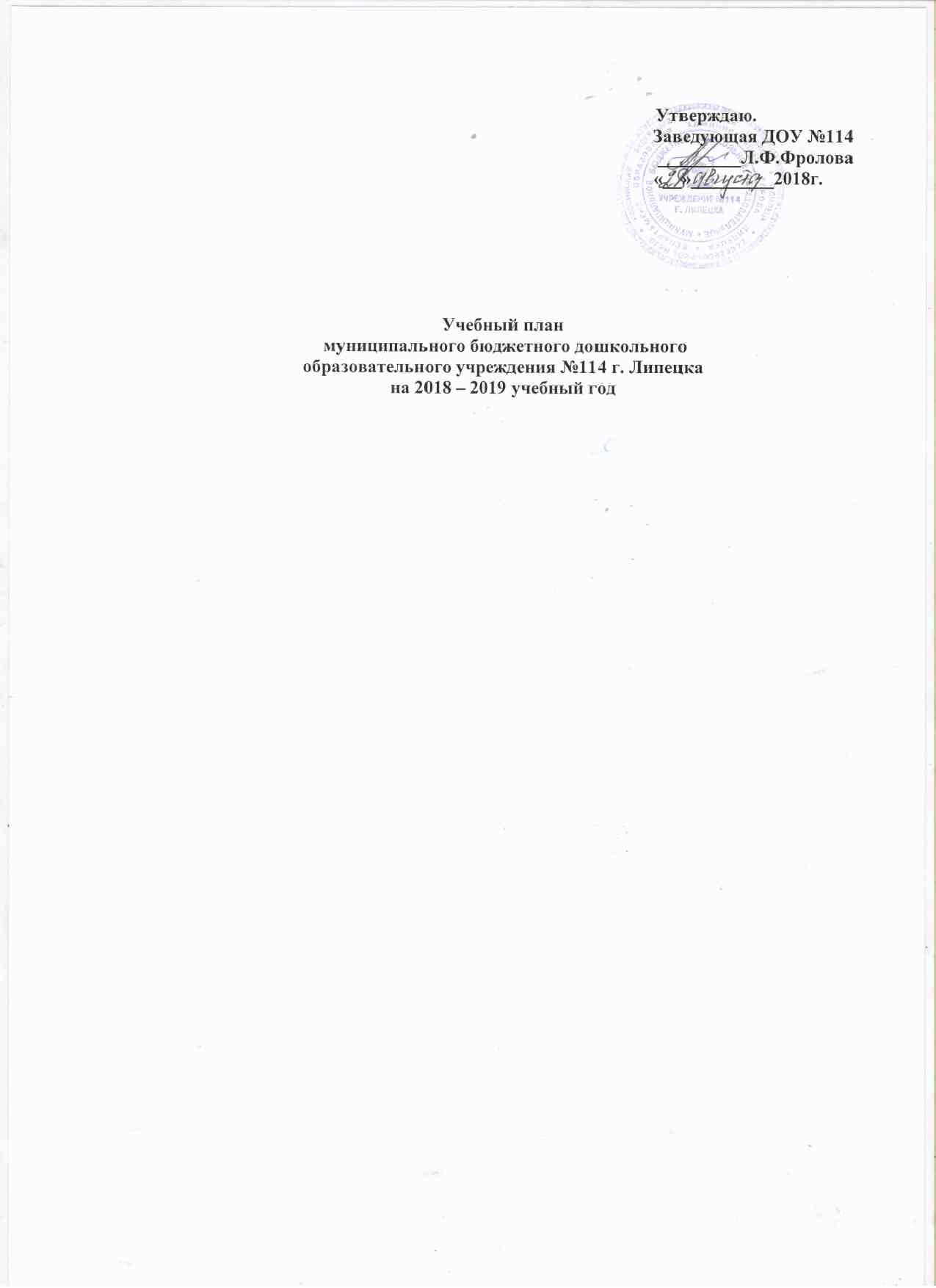 Учебный план   образовательной деятельности в логопедических группахУчебный план образовательной деятельностив группах раннего и дошкольного возрастаОбразовательная ситуацияКоличество учебных часов в неделю по каждой возрастной группеКоличество учебных часов в неделю по каждой возрастной группеКоличество учебных часов в неделю по каждой возрастной группеКоличество учебных часов в неделю по каждой возрастной группеКоличество учебных часов в неделю по каждой возрастной группеКоличество учебных часов в неделю по каждой возрастной группеКоличество учебных часов в неделю по каждой возрастной группеКоличество учебных часов в неделю по каждой возрастной группеКоличество учебных часов в неделю по каждой возрастной группеКоличество учебных часов в неделю по каждой возрастной группеОбразовательная ситуация5 – 6 лет(первый год обучения)5 – 6 лет(первый год обучения)5 – 6 лет(первый год обучения)6 - 8 лет(второй год обучения)6 - 8 лет(второй год обучения)6 - 8 лет(второй год обучения)6 - 8 лет(второй год обучения)Группа заиканияГруппа заиканияОбразовательная деятельность воспитателя5 – 6 лет(первый год обучения)5 – 6 лет(первый год обучения)5 – 6 лет(первый год обучения)6 - 8 лет(второй год обучения)6 - 8 лет(второй год обучения)6 - 8 лет(второй год обучения)6 - 8 лет(второй год обучения)Группа заиканияГруппа заиканияФЭМП111222211Развитие речи и ознакомление с окружающим миром111     1  	     1  	     1  	     1  	--Развитие речи111     1	     1	     1	     1	--Восприятие художественной литературы1111111--Рисование (приобщение к искусству)       0,5	       0,5	       0,5	0,50,50,50,511Лепка0,50,50,50,50,50,50,50,50,5Аппликация0,50,50,50,50,50,50,511Конструирование  0,50,50,50,50,50,50,50,50,5Музыкальная деятельность 222222222Физическая культура    3	    3	    3	333333Итого1111111212121299Образовательная деятельность учителя – логопеда1 период2 период3 период1 период2 период3 периодФормирование лексико – грамматических категорий, развитие связной речи22232222Формирование звукопроизношения-22221Подготовка к обучению грамоте----12Изобразительная деятельность------33Итого24455555Общее количество1315151717171414Образовательная областьОбразовательная ситуацияКоличество учебных часов в неделю по каждой возрастной группеКоличество учебных часов в неделю по каждой возрастной группеКоличество учебных часов в неделю по каждой возрастной группеКоличество учебных часов в неделю по каждой возрастной группеКоличество учебных часов в неделю по каждой возрастной группеОбразовательная областьОбразовательная ситуация2-.3-.4-.5-.6-7(8) л.Познавательное развитиеФЭМП, сенсорное развитие11112Познавательное развитиеОзнакомление с природным миром0,50,50,511Познавательное развитиеОзнакомление с окружающим миром0,250,250,250,50,5Социально – коммуникативное развитиеМир социальных отношений(включая ОБЖ, труд)0,250,250,250,50,5Речевое развитиеРазвитие речи11112Речевое развитиеПодготовка к обучению грамоте---11Речевое развитиеВосприятие художественной литературы---11Художественно – эстетическое развитиеРисование (приобщение к искусству)10,50,50,51Художественно – эстетическое развитиеЛепка0,50,50,50,50,5Художественно – эстетическое развитиеАппликация0,50,50,50,50,5Художественно – эстетическое развитиеКонструирование-0,50,50,51Художественно – эстетическое развитиеМузыкальная деятельность22222Физическое развитиеФизическая культура23333Общее количествоОбщее количество910101316